À retourner avant le 11 septembre 2020
à Véronique Giguère
par courriel
giguerev@grics.caMerci de votre collaboration!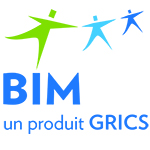 Formulaire d’inscriptionSessions de validation des spécificationsProgrammeDatesLieuUsinage  DEP 5371Machining  DVS 587129 septembre 2020
de 8 h 45 à 16 h6 octobre 2020
de 8 h 45 à 16 hRencontre virtuelleVous recevrez un lien vous permettant d’accéder aux rencontres quelques jours avant celles-ci.Commission scolaire :Centre :Téléphone :Premier participant :Courriel :Sera présent :les 29 septembre ET 6 octobre 		(cochez)le 29 septembre seulement		(cochez)le 6 octobre seulement		(cochez)Deuxième participant :Courriel :Sera présent :les 29 septembre ET 6 octobre 		(cochez)le 29 septembre seulement		(cochez)le 6 octobre seulement		(cochez)